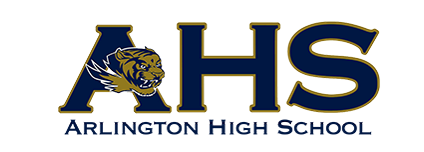 AHS AP CapstoneAP Research: Summer Assignment Mrs. Perriginmichelle.perrigin@acsk-12.orgIn AP Research you will design, plan, and implement a yearlong investigation to address a research question. Through this inquiry you will further your skills acquired in AP Seminar by learning research methodology, employing ethical research practice, and accessing, analyzing, and synthesizing information.Summer Task:Brainstorm a list of possible research topics.Select your best topic(s), briefly discuss the purpose and significance of the inquiry. Why does it matter?Locate 3-5 sources of sample research projects that serve as the foundational research in the field on your chosen topic(s). briefly explain how each source meets the CRAAP criteria (Currency, Relevance, Authority, Accuracy, Purpose) Create a bibliography for your sources. (APA)Identify the design and/or method of research that is found in the sources (i.e. qualitative/ quantitative/ mixed method, survey, analysis, comparison, experimental, observational, etc.) **Helpful Source: https://libguides.usc.edu/writingguide/purposeList some possible research questions that you could ask about the topic(s).Describe the type of data you could gather for the project, identify who (if applicable) would participate, and how you would gather the data. (This is a brainstorm, if you do not know, just list some ideas you have)Due Date:Summer work is due the first day of class. Late work will only be accepted during the 1st week of school for ½ credit with a maximum of50 pts.Scoring Criteria:	Topic(s)						20 points Purpose and Significance statement(s)		20 points Sources+Bibliography				10 points 	Design / Method					10 points	Possible Research Question(s) 			20 points	Data Collection					20 pointsTotal Points Possible:  100Summer Assignment TemplateSummer Assignment TemplateCourse Title: AP ResearchCourse Title: AP ResearchTeacher: Michelle PerriginTeacher: Michelle PerriginPLC Content Area: EnglishPLC Content Area: EnglishSummer Assignment DescriptionResearch topic brainstorm and researchDate Due1st Day of ClassEstimated Time for Completion4-6  hoursTennessee Academic Standards/Approved Standards Supporting Reference (List standard(s) correlation to summer work)LO 1.1C: Identifying a topic of inquiry.LO 2.2B: Evaluating the relevance and credibility of evidence used to support an argument, taking context into consideration.LO 4.2A: Interpreting, using, and synthesizing qualitative and/or quantitative data/information from various perspectives and sources (e.g., primary, secondary, print, nonprint) to develop and support an argument. LO 4.3A: Attributing knowledge and ideas accurately and ethically, using an appropriate citation style.Rationale for Summer AssignmentThe summer assignment asks students to select a topic of inquiry that will serve as the basis for the research task completed throughout the course. The assignment also required students to establish a significance statement and identify foundation sources in the field of study. Both will build the student’s body of knowledge (BOK) for the academic paper. Resources needed to complete Summer assignmentInternet access, Microsoft word or google documents How and when will this summer assignment be assessed and scored? Also, what grading category and what percentage will this summer assignment count in the student’s grade?See attached RubricThe summer assignment will account for 15% of the Task Components category.Task Components are 25% of the student’s overall grade.Additional Summer Assessments (If applicable - what grading category and what percentage will each additional summer assignment count in the student’s grade?)NoneTeacher Summer Contact Information Michelle PerriginMichelle.perrigin@acsk-12.org